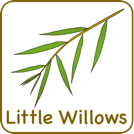 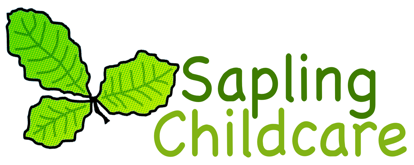 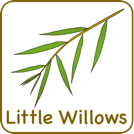 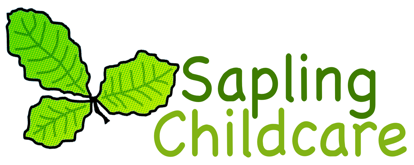 Email: info@saplingchildcare.co.ukTel: 07803 415695APPLICATION FORM        RequirementProposed Start date (Fees will be charged from the beginning of the month)Routine weekly session requirements? Child’s detailsYour detailsWhen would you like to visit the setting?When is the best time for us to call you during weekdays?Please return the completed form to info@saplingchildcare.co.uk.  We will contact you as soon as we can.Please note:   Prices may change prior to your child starting with us.            By completing this form you consent to Saplings holding your data on a secure database.             Completion of this form is not confirmation of a place. Ad Hoc Service:                Please tick         Go to box titled ‘child details’ Routine Weekly Service: Please tick       What month would you like to start?       Early Bird Session (0730 – 0745)Morning Session(0745 – 0845)Afternoon Session(1515 – 1800)MondayTuesdayWednesdayThursdayFridayNot Open Friday AfternoonFull name:Date of Birth:      (dd/mm/yy)Additional Needs Please give brief detail:                                                                              Physical disability Title: (Mrs, Ms, Miss, Mr)Name:Contact number:Email address:Please indicate if you are:Military MOD Civil Servant: MOD Civil Servant: CivilianParent/Carer setting visits are scheduled during term-time only: Little Willows on Wednesday from 4:00 pm to 4:30 pmIf you can’t make the day, please give us a call to make alternative arrangements      (dd/mm/yy)Mornings (10:00am to 12:00am)OrEvenings (7:00pm to 9:00pm)